Додаток №2до тендерної документаціїІнформація про технічні, якісні та інші характеристики предмета закупівлі за ДК 021:2015 – 44220000-8 Столярні вироби (Вікна металопластикові енергозберігаючі)Кожна партія супроводжується документами, що підтверджують якість поставленого товару (сертифікати якості, реєстраційні посвідчення, декларації про якість ввезено товару в Україну, тощо)*всі посилання на торговельну марку, фірму, патент, конструкцію або тип предмета закупівлі, джерело його походження або виробника слід читати як «або еквівалент».ЗАГАЛЬНІ ВИМОГИ:Товар, що постачається, повинен мати: документ, що підтверджує відповідність товару вимогам ДСТУ або встановленим до нього загальнообов’язковим на території України нормам і правилам та повинен бути оформлений відповідно до вимог законодавства України (копії сертифікатів якості, та/або сертифікатів відповідності,  та/або висновок державної санітарно-епідеміологічної експертизи, або інший подібний).Учасник в межах вартості товару повинен забезпечити виїзд представника в період уточнень для уточнення розмірів, поставку, монтаж товарів, перевірку їх функціонування, кріпильні та супутні матеріали (гарантійний лист (довідка довільної форми).Встановлення енергозберігаючих конструкцій буде здійснюватися в будівлі, що експлуатується, без звільнення від меблів та інших предметів.Гарантійний лист (довідка довільної форми), що строк гарантії на товари: не менше 5 років з дня підписання видаткової накладної.Довідка в довільній формі про детальний опис товару, в якій міститься інформація про виробника та країну походження.У разі постачання неякісних товарів, Постачальник зобов’язується за свій рахунок усунути недоліки або замінити товари на товари належної якості.Товар повинен передаватися замовнику в неушкодженій упаковці, яка забезпечує цілісність товару та збереження його якості під час транспортування.Постачання Товару має супроводжуватися документами (рахунками, накладними, документами, які засвідчують якість та безпеку).Гарантійний лист (довідка довільної форми), що поставка товару передбачає надання комплексу супутніх послуг, вартість яких включається у ціну за одиницю виміру товару та ціну тендерної пропозиції. Поставка товару супроводжується наступними супутніми послугами:- уточнюючі заміри кожного віконного прорізу;- доставка товару до місця поставки товару, включаючи навантаження, розвантаження, транспортні, експедиційні та інші послуги з доставки;- демонтаж старих віконних блоків. Старі конструкції провести без механічних пошкоджень, з зберіганням їх цілісності;- монтаж енергозберігаючих конструкцій (вікон) на об’єкті у місці поставки. Місце поставки Товару: вул. Центральна, 32, Хмельницька область, м. Красилів, 31000, КНП «Красилівський Центр ПМСД».№з/пНазва товаруТехнічні вимогиОдиницявиміруКількість1Вікно металопластикове енергозберігаюче(Висота 1700 мм, ширина 2100 мм)Віконний блок повинен відповідати згідно умов державної програми енергозбереження та вимогам ДБН В.2.6-31:2021Профіль:Профільна система колір - білий, товщиною- не менше 70 мм. Профіль повинен забезпечити високу міцність та статику конструкцій, мати 2 контури ущільнювача, не руйнуватися від сонячного випромінювання (не всихати, не змінювати структуру, не випаровувати шкідливих речовин, не змінювати колір), товщина зовнішньої стінки віконного профілю – не менше 2,5 мм, система водовідводу – зовнішня сторона профілю повинна мати пологий нахил для відводу води, використовувати водовідвідні ковпачки.Армування П образне - 1,50 мм.Склопакет:Двокамерний (4і-10ar-4-10ar-4i – 32мм), з енергозберігаючим прозорим склом та коефіцієнтом опору теплопередачі не менше R=0,90 м²*К/Вт – згідно  ДБН В.2.6-31:2021 для першої температурної зони.Фурнітура:Ручка віконна біла.Особливості конструкції:Відкривання.Москітна сітка: Відсутня.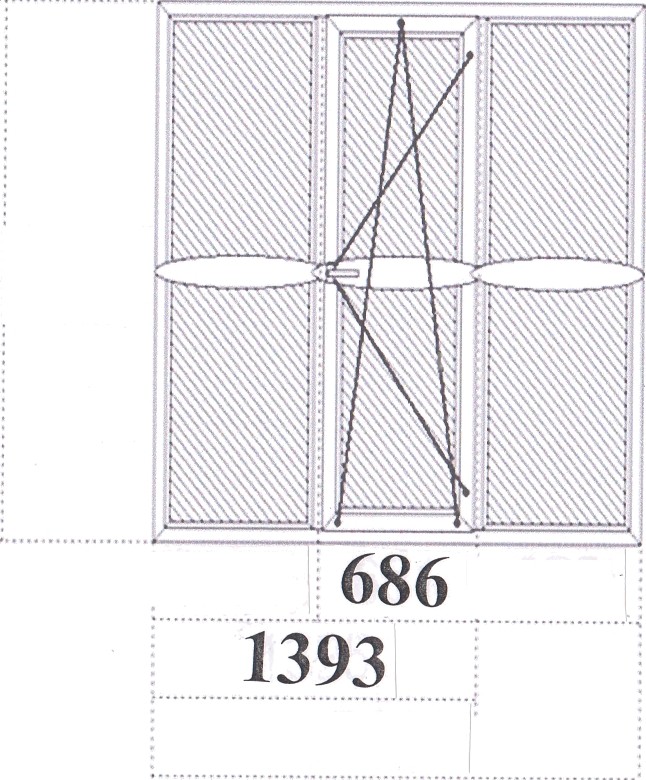 штука17